SMALL SCIENTISTS DISCOVERING THE SKY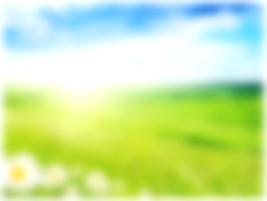 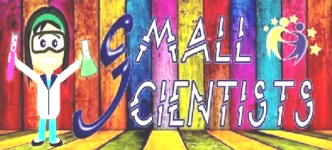 LATVIA, LIEPAJA city
3rd experimentSUN REFLECTION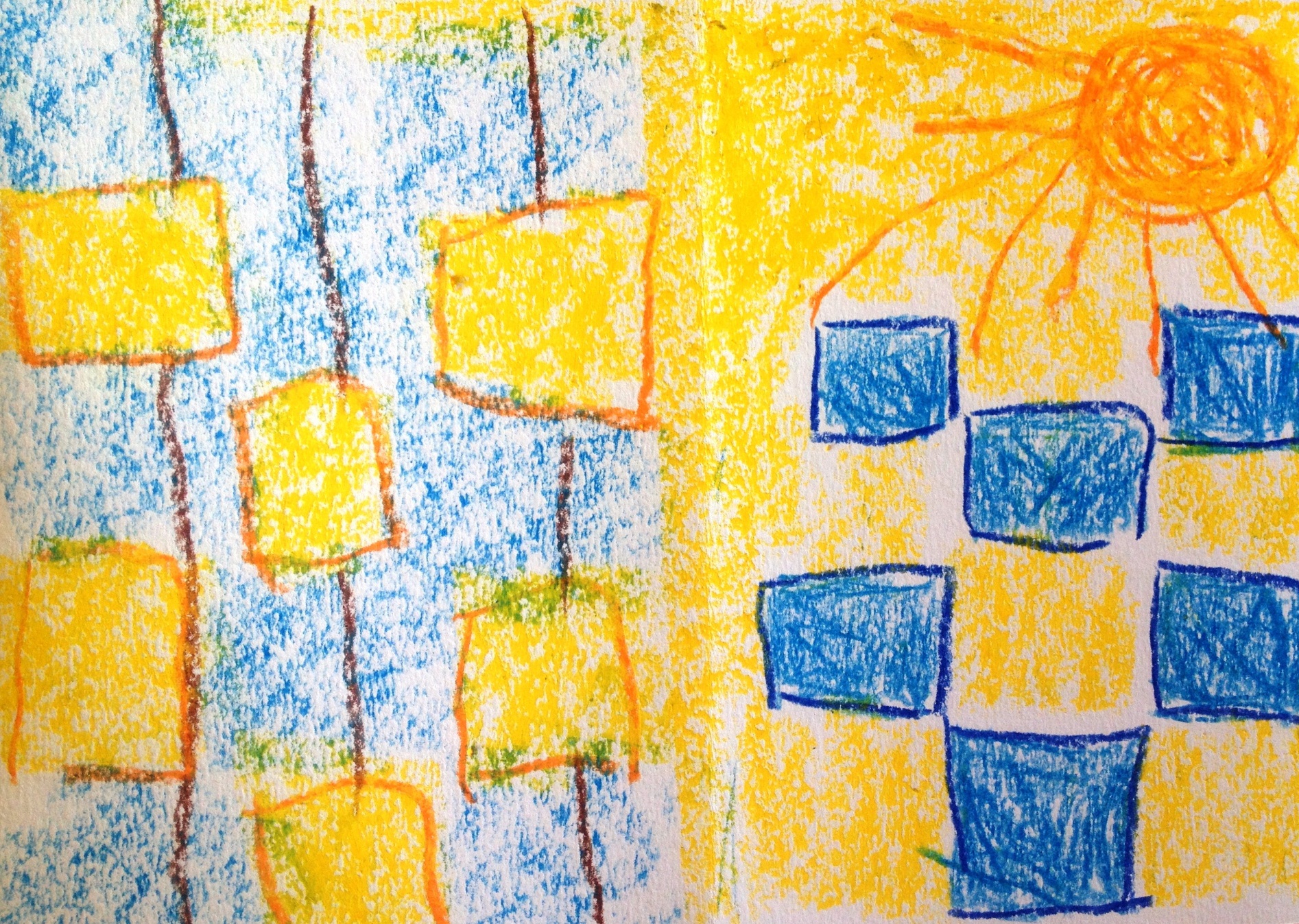 